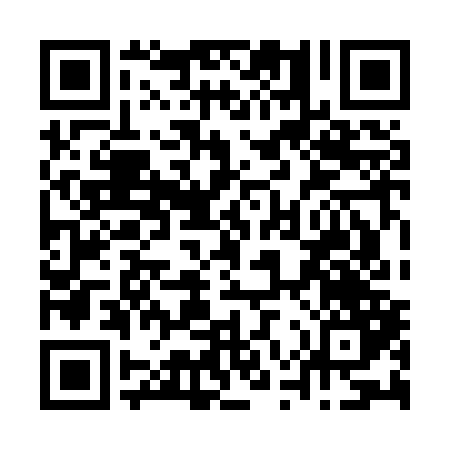 Prayer times for Reilly Settlement, Iowa, USAMon 1 Jul 2024 - Wed 31 Jul 2024High Latitude Method: Angle Based RulePrayer Calculation Method: Islamic Society of North AmericaAsar Calculation Method: ShafiPrayer times provided by https://www.salahtimes.comDateDayFajrSunriseDhuhrAsrMaghribIsha1Mon3:465:331:135:188:5210:392Tue3:475:341:135:188:5210:393Wed3:485:341:135:188:5210:384Thu3:495:351:135:188:5110:385Fri3:495:361:135:188:5110:376Sat3:505:361:145:188:5110:367Sun3:525:371:145:188:5010:368Mon3:535:381:145:188:5010:359Tue3:545:381:145:188:4910:3410Wed3:555:391:145:188:4910:3311Thu3:565:401:145:188:4810:3212Fri3:575:411:145:188:4810:3113Sat3:585:421:155:188:4710:3014Sun4:005:421:155:188:4710:2915Mon4:015:431:155:188:4610:2816Tue4:025:441:155:188:4510:2717Wed4:045:451:155:178:4410:2618Thu4:055:461:155:178:4410:2419Fri4:065:471:155:178:4310:2320Sat4:085:481:155:178:4210:2221Sun4:095:491:155:178:4110:2122Mon4:115:501:155:168:4010:1923Tue4:125:511:155:168:3910:1824Wed4:135:521:155:168:3810:1625Thu4:155:531:155:168:3710:1526Fri4:165:541:155:158:3610:1327Sat4:185:551:155:158:3510:1228Sun4:195:561:155:158:3410:1029Mon4:215:571:155:148:3310:0930Tue4:225:581:155:148:3210:0731Wed4:245:591:155:138:3110:05